Commercial and Residential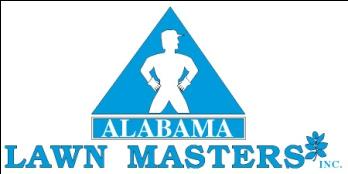 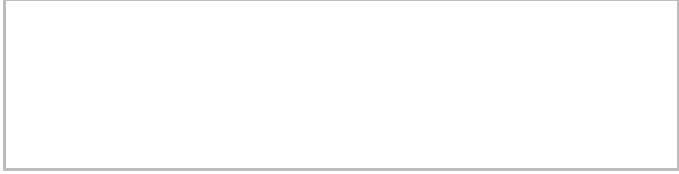 Phone: (256) 536‐2116Fax: (256) 536‐2320“For All Your Lawn and Landscape Needs”2301 11th Street, Huntsville, Alabama, 35805LAWN AND LANDSCAPE WORK AND MAINTENANCE PROPOSALFORProperty	ACME Corp.Contact	John SmithPhone	555-5555Address	222 Anywhere Dr.	City	HuntsvilleZip	35801Thank You for allowing Alabama Lawn Masters, Inc. to submit this bid. Our company is small enough to give your property the attention it deserves and yet we are large enough to handle the equipment and labor necessary to do the job right and on time! Alabama Lawn Masters currently maintains several upscale commercial and residential properties throughout North Alabama. We have received beautification awards for many of the properties we maintain in Madison, Athens and Huntsville. In 2007, Alabama Lawn Masters even won the Mayor’s Award for the best looking property in Huntsville and in 2007 and 2009 we won the city of Madison’s Knock-Out Award. We would very much like to offer you our award-winning services. To see some of our references please visit our website @ www.AlabamaLawnMasters.com.Alabama Lawn Masters, Inc. Proposes to provide the following services:All prices are per month based on a 12 month agreement. The first line is our basic maintenance program. Feel free to pick and choose which additional services if any you would like.In addition to being able to provide the landscape maintenance services mentioned in this proposal, Alabama Lawn Masters, Inc . is also capable of providing you with any additional landscape or irrigation installation services you may require. We employ full time landscape & irrigation technicians that can provide such services as tree and shrub installation, flower bed installation, landscape lighting, retaining walls, sod and seeding services, pine bark mulch or pine straw installation, aeration, irrigation installation and maintenance as well as almost any other landscape or irrigation service you may require. Quotes can be provided for any of these services at your request.Peter Barber Jr.Cut and trim grass weekly during the growing season, edge all walks and concrete areas.Cut and trim grass weekly during the growing season, edge all walks and concrete areas.Monthly CostCut and trim grass weekly during the growing season, edge all walks and concrete areas.Cut and trim grass weekly during the growing season, edge all walks and concrete areas.Cut and trim grass weekly during the growing season, edge all walks and concrete areas.Cut and trim grass weekly during the growing season, edge all walks and concrete areas.LawnBlow off all decks and concrete areas weekly throughout the year. Keep all leaves trashBlow off all decks and concrete areas weekly throughout the year. Keep all leaves trash$265.00Maintenanceand other debris picked up weekly during the fall and winter months.and other debris picked up weekly during the fall and winter months.$265.00Maintain BedsKeep weeds out of the shrub beds (all mulched areas).Keep weeds out of the shrub beds (all mulched areas).$50.00Prune ShrubsPrune shrubbery 4 times during the year.Prune shrubbery 4 times during the year.$90.00Spring MulchSupply and spread pine bark mulch once in the spring.Supply and spread pine bark mulch once in the spring.$70.00Fall MulchSupply and spread pine bark mulch a second time in the fall.Supply and spread pine bark mulch a second time in the fall.$60.00Lawn CareApply weed control fertilization for all turf areas, ( 8 ) applications.Apply weed control fertilization for all turf areas, ( 8 ) applications.$45.00Shrub CareApply fertilization and insect and disease control for all shrubs, ( 5 ) applications.Apply fertilization and insect and disease control for all shrubs, ( 5 ) applications.$35.00Spring ColorSupply & install annual flowers in areas that currently have flowers in the springSupply & install annual flowers in areas that currently have flowers in the spring$65.00Fall ColorSupply & install annual flowers in areas that currently have flowers in the fall.Supply & install annual flowers in areas that currently have flowers in the fall.$60.00IrrigationTurn on, inspect, adjust sprinkler system in spring & winterize in fall (2 services).Turn on, inspect, adjust sprinkler system in spring & winterize in fall (2 services).$20.00$-$-Monthly Total For All Services$760.00Peter Barber Jr.DateAccepted By:DateDirector of Customer ServicesEstimate Good For 60 DaysEstimate Good For 60 DaysEstimate Good For 60 Days